RESSOURCE SLAM ESCDéfinition ? Quelle définition ?Consigne : distribuer le texte ci-après aux participants/Les participants disent ensemble « le slam »/L’animateur lit la suiteLe slam (Dizzylez) Le slam c’est...une plume, des mots qui courent vite ...c’est plein d’phrases qui fusent en orbite
...c’est exprimer c’qu’on a au fond de l’âme
...des mots qui calment ou des mots qu’on clame Le slam...c’est du changement à tous les étages
C’est des tas d’pages et du partage
Un mélange, un mariage ; des tas d’parts de gâteaux sur un plateau Le slam c’est tout l’monde dans le même bateau Le slam c’est du vent, léger comme l’air que t’inspires
C’est le printemps, une pensée qui t’effleure, une fleur que tu respires ...un nez qui flaire, des yeux qui brillent, des oreilles débouchées Pourtant le slam n’est rien car tu peux pas l’toucher Le slam est mystérieux, non tu peux pas l’atteindre
Le slam est comme une flamme difficile à éteindre
Ou comme une femme difficile à étreindre...une baffe , un bijou Le slam est comme un jeu, un bisou sur ta joue Le slam est comme une feuille, un nuage, un arbuste
Le slam ça bouge...le slam c’est quand ça claque juste
Le slam ça vit...le slam c’est vous si tu préfères
Le slam à mon avis c’est : un texte dit, plein de poètes fiers. Les 3R du slam : Rythme, Rime, RécitLes deux sources du slamL’improvisation poétique orale : la mise en jeu du langage rimé à partir de l’idée que l’on est « Tous Capables » (GFEN)Le rap : mobilisation de la notion de Flow (débit langagier rythmique fortement syncopé issu des traditions musicales afro-américaines)Règles3 minutes minimum ET maximum1 texte dit 1 verre offertUstensilesPapier stylos tableau blanc marqueursPupitreEspace scéniqueSLAMMER SON IDENTITEExercice : Qui Suis-Je ?ObjectifsSe familiariser avec les notions de quatrain, rime, mesureSe présenter à un groupeDéroulementDemander aux participants de se présenter et de se définit par un quatrain (quatre mesures) & en rimes. Contrainte : quatre amorces de phrases « je m’appelle », « je suis », « je viens », « j’ai »L’ordre des propositions peut-être changé par les participantsExercice : « Dis-moi ton nom » à la manière de BoutchouObjectifs Découvrir les prénoms francophonesJouer avec la musique de la langue française en s’appuyant sur les notes de musiqueS’approprier le son RS’inventer un surnom en français en usant de procédés créatifsMots-clésLes prénoms françaisPhonétiqueCréativitéMatériel/supportsPoème de Boutchou « Dis-moi ton nom », extrait de C’est qui le caitaine ?Petits papiers style post itIntroductionEcriture des notes de musique au tableau (avec une portée). Demander aux participant s’ils ont un autre système de notes.Découverte du texte oralLecture par l’animateur.trice du passage du poème figurant sur le calepinRéactions à l’écoute : repérage des sonorités, syllabes, noes, prénoms connusRelevé des prénoms identifiés par les participant.e.s lors d’une deuxième écoute.Repérage par des couleurs des notes de musique entendues dans certains prénoms (LuDO, REMI, SOLène, Fabrice, Fanny, LiLA ; etc.)Repérage et entraînement phonétiqueDans le dernier vers du calepin, repérage du phonème commun R. Prononcer ce vers de plus en plus vite.Pour les participant.e.s qui ont des difficultés à prononcer le R uvulaire en français, travailler le relâchement articulaire debout, bras décontractés avec une intonation grave. La position du R est une aide.Commencer par le R en position finale (Robert), puis pré-consonantique (Germaine), puis intervocalique (Florian, Marie, Pierrette), puis initiale (Roger, Rémi). Chercher d’autres prénoms francophones avec des R.Activité ludique et écriture créativeJeu « la ronde des prénoms » en chaîne comme dans la comptine enfantine « Trois petits chats… ». La dernière syllabe du mot est reprise dans le suivant, devenant la première syllabe (par groupes de 4-5). Suite de mots énumérés sans sens, ni logique (cf. S. Gainsbourg Marabout, 1964).Ecriture libre d’une suite à l’aide des prénoms proposés en cherchant des échos sonores (groupes de 4-5). Choix d’un pseudonyme individuel (court, 2 ou 3 syllabes), à partir de l’analyse de celui de « Boutchou » (de Bouchoueva). Mobiliser un éventail de procédés : images (métaphore, homophonie, etc). Copie des blases sur des post-it. Redistribution des post-it au groupe de participants. Deviner qui est qui en retrouvant les mots détournés.Organiser une mise en espace : chaque participant se lève et dit son pseudonyme en le faisant claquer autant que possible (sans crier ni hurler).Dis-moi ton nom de da di doDo-ré-mi-fa-sol-la-siRémi, Marie, Ludo, Lucie,Cécile, Philippe, Sophie, Florian.Ton nom d’ici, ton nom de l’au-delà,Robert, Pierrette, Germaine, RogerSLAMMER LE MONDE (Territoire, Environnement, Milieu Professionnel…)En salleSe constituer une banque de motsL’animateur.trice recueille les termes émergeant d’un débat sur le sujet retenuL’animateur.trice opère des regroupements lexicaux à l’aide de marqueurs de différentes couleursEn extérieur Faire renseigner le tableau suivant aux participant.e.s ….après l’avoir imprimé sur une feuille A4EcrireEn temps limité (30’ maxi) en groupes de 4/5 maximumSolo autoriséConsignes : préparer une scène slam ; 3’ au moins 6’ max par texte ; 3RExercice préalable au passage en publicEn cercle, se désigner les un.e.s les autres en se lançant une balle et en disant « Toi »DireSe positionner dans l’espace scéniquePlacer sa voixLancer sa voixANNEXESDIZZYLEZ . auteur-compositeur-interprète,
. slameur & musicien,
. champion d'Europe de Slam (« European Slam Days », Berlin, 2009), globe-trotter musical,
. fan d'expérimentations et d'expériences tous horizons (scènes ou morceaux avec chorale d'enfants, chorale gospel, beatboxeurs, percusionnistes corporels, danseurs, jazzmen, Orchestre classique...concert traduit en langue des signes),
. organisateur de soirées poético-musicales depuis 12 ans (« Poé-zique », « Slam n Jam »), représentant PACA du festival « Les Nuits du Slam » (festival itinérant, 9 villes en 2019).
. 3 albums studio + commandes...(voir discographie). Références scène (version digeste) : Sélections Régionales Printemps de Bourges, Chantiers des Franco (la Rochelle), Rencontres de la Villette, Nuits du Slam au MuceM, Festival « Poteaux Carrés » Saint-Etienne, « Altitude Jazz Festival » Briançon, « Oh les Beaux
jours ! » Marseille, Carré d'Art Nîmes, Théâtre de la Mer de Sète, Scène Nationale de Cavaillon, Opéra d'Avignon, Festivals Off d'Avignon (x5), Royal Festival Hall (Londres), dates en Finlande, Roumanie, Slovénie, Estonie, Suisse, Monaco, Allemagne, Belgique, Espagne, Nouvelle-Calédonie, tournée de 12 dates au Canada... Créa/Discographie/... : 2004 : 1er maxi promo, prix du tremplin « Hors les caves »
2005 : titre « Souffle du vent » pour le festival « Porte donnant sur la voix »
2006 : participation à l'album « Vinyl Noise », 4 titres, dont un duo avec 20syl (Hocus Pocus, C2C)
2007 : maxi « Si ça s'trouve » (soutenu par La Gare, la DRAC et la Région Paca)
2011 : titre « Mes pensées et du parfum » (commande de l'asso Omnibus, exposition visuelle et sonore, bibliothèque départementale G.Defferre, Marseille.
2011 : titre « Instinct d'insectes » sur le maxi de Dézuets d'plingrés (hip-hop du Québec).
2011: 1er ALBUM, « Un, deux » (soutenu par la Sacem) en duo avec Vincent Truel -piano-,
création du spectacle « Sur le Pont » (1er Avignon Off).
2012 : morceaux « PRKF » et « Mon élément » (+ 40 musiciens) avec l'Orchestre Régional Avignon Provence
2012 : spectacle « O » (création du compositeur Dominique Lièvre, pour 6 musiciens et un slameur)
2014 : 2è ALBUM, « Aux anges » (soutenu par la Région Paca)
2014 : création collective a cappella inter-régions, de et avec 5 slameurs, « Dis-moi dix mots à la folie »
(spectacle joué à Lille, Troyes, Lyon, Avignon, Toulouse)
2014 : acteur/récitant sur « L'histoire du soldat » d'Igor Stravinski (avec l'Orchestre Régional Avignon Provence) 2015 : enregistrement avec Aeon Experiment (5 titres, 1er EP)
2015 : ateliers multilingues + spectacle « Slam sans frontière » (4 slameurs, spectacle en 5 langues) au lycée Français de Madrid.
2016 : titre « Voir Loin » sur l'album éponyme de Manu and co (chanson)
2016 : co-écriture du spectacle « Vues d'en haut » (slam/musique/danse), auditorium de Pierres Vives, Montpellier 2017 : co-écriture du spectacle « Ondes et Merveilles », (slam/musique/danse), auditorium de Pierres Vives, Montpellier (+ateliers pluridisciplinaires -musique/français/anglais/danse- avec 2 classes de 6è)
2018 : auteur sur « Un jour, elle sera » pour la chanteuse Armelle Ita, auteur de « Lovebirdz » pour l'album de Vincent Truel
2018 : 3è ALBUM « Intimes Galaxies » (+ Avignon Off)
2019 : directeur artistique/coach pour la créa « Dis-moi dix mots » du collectif Du Côté de chez Slam
2019 : « Faire Silence » (colloque international à l'Ecole des Hautes Etudes en Sciences Sociales, Marseille)
2019 : 6è festival Off d'Avignon (en trio, à la Maison de la Parole) Bibliographie : texte « Voyage en Italique » in « Pilt ja Sone », Crazy Tartu 2010-2012, Picture and words, 2013. texte « Le Slam » in « Intercity Flow, an International Anthology », Ek Zuban, Middlesbrough, 2015. Certains textes de Dizzylez ont été traduits en anglais, en grec, en allemand, en estonien, en finnois et en langue des signes. 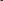 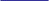 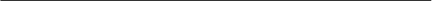 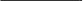 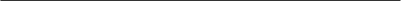 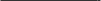 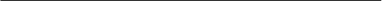 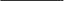 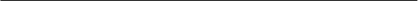 Ce que j’observe je le compare à…Ce que j’observe je le compare à…… Ce qui me vient à l’esprit… Ce qui me vient à l’espritNomAdjectifNomAdjectif(…)